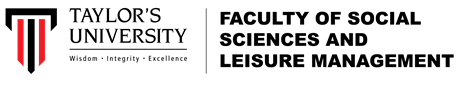 FACULTY OF SOCIAL SCIENCES AND LEISURE MANAGEMENT (FSLM)is pleased to invite you to PGRC 2022Postgraduate Research Colloquium5th Nov 2022 (Saturday) – 6th Nov 2022 (Sunday) Postgraduate Research Colloquium is a universal platform for promoting research, discussing avenues for global and contemporary issues, providing a network with top-notch senior academicians, and facilitating publication opportunities for postgraduate students and young scholars.The event is organized annually, which encourages researchers to join and disseminate their research knowledge, allows researchers to learn unique and new research approaches from nobles, and provides researchers with various advanced research workshops. While considering the current pandemic situation, the event will be held online – virtually. Postgraduate Research Colloquium invite papers within the following disciplines of research; Hospitality, Tourism & Events Food Studies & Gastronomy EducationMedia & CommunicationImportant datesExtended Abstract (700-1000 words) submission: 30th Sept 2022Revised version submission: 20th Oct 2022Deadline for registration: 25th Oct 2022 - https://forms.gle/C6QVdooGVsKGdfh26Collaborating Partners Centre For Research and Innovation in Tourism, Taylor’s University, MalaysiaUniversiti Teknologi MARA (UiTM) Shah Alam, Malaysia Taylor's Toulouse University Center (TTUC), MalaysiaLovely Professional University, IndiaUniversity of Northampton, United Kingdom. Institute of Tourism and Hotel Management, Far Eastern University, Philippines Institute of Education, Far Eastern University, Philippines University of Kota, India Banasthali Vidyapith, IndiaISTHIA, University Toulouse Jean Jaures (UT2J), France Universitas Bunda Mulia, IndonesiaSchool of Hospitality & Tourism - Universitas Pelita Harapan, IndonesiaJ.H Cerilles State College Pagadin City, PhillipinesGuidelines for SubmissionOnly extended abstracts (EA) are welcome for submission.EA submitted should be of original contribution and should not have been previously published nor under consideration for publication elsewhere.EA must be written in English.EA title should be within 8-16 words reflecting the research approach.Authors should not include their names or any other personal detail in the manuscript, as all EA will be sent for double-blind review.  EA should have 4-6 keywords only.EA should not exceed 700 -1,000 words (excluding references).EA must be typed in MS word file with Times New Roman 12, single-spaced and be justified. Strictly follow the template, or EA will be desk rejected. All contributions should follow the format and style described in the Publication Manual of the American Psychological Association (APA, 6th edition).EA must be submitted using the https://www.ereviewer.org/PGRCPublication OpportunitiesAll accepted abstracts will be published in 2nd PGRC e-Proceeding with e ISBN Selected EA will be invited to submit a full paper for publication in the sponsor journal of the event (Terms and conditions apply): Anatolia Scopus Indexed Asian Journal on Perspectives in Education Scopus indexed Asia-Pacific Journal of Innovation in Hospitality and Tourism (APJIHT), Scopus Indexed Asia-Pacific Journal of Futures in Education and Society (APJFES)International Journal of e-Learning and Higher Education Journal of Hospitality and Tourism Insights (JHTI), Scopus, ESCI IndexedSEARCH Journal of Media and Communication Research (SEARCH), ESCI and Scopus Indexed TEAM Journal of Hospitality & Tourism WorkshopExperience sharing session by PhD AlumniWhat Is a Case Study?Theoretical and conceptual framework in Social Sciences researchWriting Manuscripts for Journal PublicationBeing an Early Career Researcher: perspectives, experiences, and challengesConference Fees There are NO registration fees, or any other cost involved. Contact Email and Links Email: pgrc@taylors.edu.myEA Template: PGRC EA TemplateRegistration for the PGRC 2022 - https://forms.gle/C6QVdooGVsKGdfh26Link to sign up for eReviewer https://www.ereviewer.org/pgrc/users/sign_upTutorial video - How to submit a manuscript in eReviewer.org - https://www.youtube.com/watch?v=5wiU1472yVc